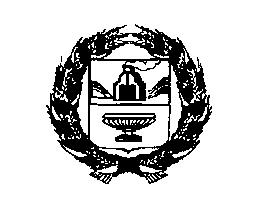 АДМИНИСТРАЦИЯ РЕБРИХИНСКОГО РАЙОНААЛТАЙСКОГО КРАЯРАСПОРЯЖЕНИЕВо исполнение статьи 16 Трудового кодекса Российской Федерации и в целях снижения неформальной занятости, легализации заработной платы:1.Утвердить прилагаемый План мероприятий, направленных на снижение неформальной занятости, легализацию заработной платы в Ребрихинском районе на 2022 - 2024 годы.2.Настоящее распоряжение вступает в силу с 1января 2022 года.3.Признать утратившим силу распоряжение Администрации Ребрихинского района №289-р от 28.12.2018 года.4.Опубликовать настоящее распоряжение в Сборнике муниципальных правовых актов Ребрихинского района Алтайского края и обнародовать на официальном сайте Администрации Ребрихинского района Алтайского края.Глава района 								              Л.В.ШлаузерКазанцева Елена Викторовна (38582) 22-4-52План мероприятий,направленных на снижение неформальной занятости, легализацию заработной платыв Ребрихинском районе на 2022 - 2024 годы____________________13.12.2021с. Ребриха              № 225-рЗаместитель главы Администрации района по социальным вопросамУправляющий делами Администрации района                                         С.П.Кашперова                                           В.Н.Лебедева         Начальник юридического отделаС.А.НакоряковПриложениеУТВЕРЖДЕНОраспоряжением Администрации Ребрихинского районаот 13.12.2021 № 225-р№п/пСодержание мероприятияСрокисполненияОтветственныеисполнители1    Функционирование рабочей группы при Администрации муниципального образования Ребрихинский район Алтайского края по вопросам снижения неформальной занятости, легализации налоговой базы, легализации заработной платы и повышению собираемости страховых взносов во внебюджетные фондыпостоянноАдминистрация Ребрихинского района2    Взаимодействие Администрации Ребрихинского района, Прокуратуры Ребрихинского района, Филиала №1 Алтайского регионального отделения фонда социального страхования в части принятия мер административного воздействия к руководителям организаций, нарушающих трудовое законодательство по своевременной оплате труда и обеспечению выплаты заработной платы не ниже минимального размера оплаты труда, установленного Региональным соглашением о размере минимальной заработной платы в Алтайском крае.постоянноАдминистрация Ребрихинского района, Прокуратура Ребрихинского района (по согласованию), Филиал №1 Алтайского регионального отделения фонда социального страхования. (по согласованию)3  Контроль за своевременной уплатой страховых взносов бюджетными учреждениями района, в том числе Администрациями сельсоветовпостоянноАдминистрация Ребрихинского района,Администрации сельсоветов (по согласованию)4     Заключение трехстороннего соглашения между Администрацией Ребрихинского района Алтайского края, Ассоциацией «Объединение работодателей Ребрихинского района» и Координационным советом председателей профсоюзных организаций на 2022-2024 годыдо 1 февраля 2022 годаАдминистрация Ребрихинского района, ассоциация «Объединение работодателей Ребрихинского района» (по согласованию), Координационный совет председателей профсоюзных организаций (по согласованию)5     Осуществление процедуры присоединения работодателей к трехстороннему соглашению между Администрацией Ребрихинского района Алтайского края, Ассоциацией «Объединение работодателей Ребрихинского района» и Координационным советом председателей профсоюзных организаций на 2022-2024 годы в соответствии с порядком опубликования районного, районных отраслевых (межотраслевых) соглашений и предложений о порядке присоединений к ним в течение месяца после опубликования в СМИКомитет по экономике, управлению муниципальным имуществом и предпринимательской деятельности, ассоциация «Объединение работодателей Ребрихинского района» (по согласованию), Координационный совет председателей профсоюзных организаций (по согласованию)6Контроль за выполнением трехстороннего соглашения между Администрацией Ребрихинского района Алтайского края, Ассоциацией «Объединение работодателей Ребрихинского района» и Координационным советом председателей профсоюзных организаций на 2022-2024 годы     ежегодно до 1 апреляКомитет по экономике, управлению муниципальным имуществом и предпринимательской деятельности, ассоциация «Объединение работодателей»  (по согласованию),Координационный совет председателей профсоюзных организаций (по согласованию)7     Заключение соглашения о взаимодействии по обеспечению эффективной занятости населения между управлением Алтайского края по труду и занятости населения и Администрацией Ребрихинского района Алтайского края в очередном годупостоянноАдминистрация Ребрихинского района 8     Совершенствование муниципальных нормативных правовых актов, предусматривающих дополнительные меры, стимулирующие работодателей к социально ответственному поведениюпостоянноКомитет по экономике, управлению муниципальным имуществом и предпринимательской деятельности9     Обеспечение функционирования районной трехсторонней комиссии по регулированию социально-трудовых отношений ежеквартальноКомитет по экономике, управлению муниципальным имуществом и предпринимательской деятельности10      Оказание в пределах предоставленных полномочий методической помощи, проведение разъяснительной работы с работодателями по вопросам соблюдения трудового законодательства в части оформления трудовых отношений и оплаты труда 
ПостоянноКомитет по экономике, управлению муниципальным имуществом и предпринимательской деятельности11     Информирование населения о негативных последствиях выплаты «серой зарплаты» (или зарплаты ниже величины прожиточного уровня для трудоспособного населения) при назначении пенсии и других социальных выплатпостоянноКомитет по экономике, управлению муниципальным имуществом и предпринимательской деятельности12     Информирование хозяйствующих субъектов Ребрихинского района, использующих труд наемных работников, о последствиях неоформления трудовых отношений и использования "серых" и "черных" схем выплаты заработной платыпостоянноКомитет по экономике, управлению муниципальным имуществом и предпринимательской деятельности13     Организация работы телефонов доверия по обращениям граждан по факту выплаты «серой зарплаты»постоянноКомитет по экономике, управлению муниципальным имуществом и предпринимательской деятельности14     Проведение разъяснительной работы по вопросам оформления трудовых отношений и оплаты труда с гражданами, желающими трудоустроиться 
постоянноЦЗН КГКУ УСЗН по Ребрихинскому району (по согласованию)15    Распространение методических рекомендаций (памяток) по вопросам оформления трудовых отношений, выплаты заработной платы, о последствиях для работников при неоформлении трудовых отношений и применении «серых» и «черных» схем выплаты заработной платы и размещение их в помещениях территориальных органов Пенсионного фонда Российской Федерации, Фонда социального страхования Российской Федерации, 
органов занятости населенияпостоянноКомитет по экономике, управлению муниципальным имуществом и предпринимательской деятельности16     Проведение мониторинга поступления в консолидированный бюджет доходов от аренды земли муниципального образования Ребрихинский районпостоянноКомитет по экономике, управлению муниципальным имуществом и предпринимательской деятельности17     Проведение разъяснительной и просветительской работы по легализации трудовых отношений и заработной платы в рамках проводимых ярмарок вакансийпостоянноЦЗН КГКУ УСЗН по Ребрихинскому району (по согласованию)18     Размещение публикаций о негативных последствиях сокрытия фактической заработной платы, работе органов местного самоуправления по легализации неформального рынка труда в средствах массовой информации и на официальном сайтепостоянноКомитет по экономике, управлению муниципальным имуществом и предпринимательской деятельности19     Направление в Межрегиональную территориальную государственную инспекцию труда в Алтайском крае и Республике Алтай сведений о фактах неофициального трудоустройства работников, выплаты заработной платы ниже МРОТ, наличия просроченной задолженности по заработной плате, задолженности по налогам и страховым взносам во внебюджетные фонды, выявленных в ходе осуществления мероприятий в пределах представленных полномочийпо мере выявленияКомитет по экономике, управлению муниципальным имуществом и предпринимательской деятельности20       Проведение разъяснительной работы с руководителями субъектов хозяйствования всех форм собственности и с населением, в том числе с учащейся и студенческой молодежью, по вопросам соблюдения требований законодательства о труде в части оформления трудовых отношений с наѐмными работниками и установления им гарантий в оплате труда, преимуществах легальных трудовых отношений и 
заработной платы путем проведения семинаров, «круглых столов», размещения тематических материалов в средствах массовой информациипостоянноКомитет по экономике, управлению муниципальным имуществом и предпринимательской деятельности